UNOFFICIAL VERSIONPursuant to Article 23, Subparagraph f) of the Law on Marking of Small Arms, Light Weapons and Related Ammunition (Official Gazette of BiH No. 83/16) and Article 61, Paragraph 2 of the Law on Administration (Official Gazette of BiH No. 32/02 and 102/09), the Minister of Foreign Trade and Economic Relations of Bosnia and Herzegovina hereby issues theINSTRUCTIONON THE REQUIREMENTS NEEDED TO OBTAINAUTHORIZATION TO MARK WEAPONS AND AMMUNITIONCHAPTER I – GENERAL PROVISIONSArticle 1(Subject-matter)This Instruction shall prescribe the requirements needed to obtain the authorization to mark weapons and ammunition, as well as the design and contents of the application form for the issuance of a decision in accordance with the Law on Marking of Small Arms, Light Weapons and Related Ammunition (Official Gazette of BiH No. 83/16) (hereinafter: the Law).Article 2(Meaning of terms)The terms used in this Instruction shall have the same meaning as the terms used in the Law.The terms used only in male or female gender shall simultaneously refer to both genders.CHAPTER II – REQUIREMENTS NEEDED TO OBTAIN AUTHORIZATION TO MARK WEAPONS AND AMMUNITIONArticle 3(The requirement needed to obtain authorization to mark weapons and ammunition with unique manufacturing mark)Marking of weapons and ammunition with a unique manufacturing mark may be performed only by a person entered into the Register that the BiH Ministry of Foreign Trade and Economic Relations (hereinafter: the Ministry) maintains about legal persons who have been licensed to manufacture weapons and military equipment and whose production program includes the production of small arms, light weapons and related ammunition.Article 4(The requirement needed to obtain authorization to mark weapons and ammunition with import mark or identification mark)Marking of weapons and ammunition with import mark and/or identification mark may be performed only by a person entered into the Register that the Ministry maintains about legal persons who have been licensed to manufacture weapons and military equipment or who has been authorized by the relevant internal affairs body to trade in weapons and ammunition.Article 5(The requirement needed to obtain authorization to mark weapons and ammunition with transfer or export mark)Marking of weapons and ammunition with transfer or export mark may be performed by a state, entity or local body, organization or institution of power that is a holder of stocks and is in charge of managing or using of weapons and ammunition and to whom the Ministry issued the marking authorization.Serving the needs of the stock holder and at his written request, the marking of weapons or ammunition referred to in Paragraph 1 of this Article may be performed by a person that has already been authorized to mark weapons and ammunition.CHAPTER III – DESIGN AND CONTENTS OF THE APPLICATION FORM Article 6(The application to obtain authorization to mark weapons and ammunition)The application to obtain authorization to mark weapons and ammunition referred to in Articles 3, 4 and 5 of this Instruction shall be filed with the Ministry on the prescribed form that is enclosed to this Instruction and is an integral part thereof.In addition to the application referred to in Paragraph 1 of this Article, the applicant shall be bound to provide:with respect to marks referred to in Articles 3 and 5 of this Instruction:contents of mark, that is, manufacturer’s name, simple geometric symbol or alphanumeric mark being requested, i.e. proposed to be placed on weapons and ammunition;clarification of mark elements;mark technical characteristics;precise identification of the place where the mark shall be placed on the essential structural part for each model, that is, type of weapons or ammunition;marking method andproof of paid administrative charge amounting to BAM 5.00 for filing the application and BAM 15.00 for issuing the authorization.with respect to marks referred to in Article 4 of this Instruction:the applicant’s statement about possession of machine, tool or device for marking of weapons and ammunition and about professional competence of staff for marking;document by the relevant internal affairs body on trade in weapons and ammunition;precise identification of the place where the mark shall be placed on the essential structural part for each model, that is, type of weapons or packaging of ammunition;marking method; andproof of paid administrative charge amounting to BAM 5.00 for filing the application and BAM 15.00 for issuing the authorization.Article 7(Entry into force)This Instruction shall enter into force on the eight day from the day of its publication in the Official Gazette of BiH.Number: 05-04-02-2599/18July 6, 2018SarajevoMINISTERMirko Šarović	____________________ The Instruction is published in "Official Gazette of BiH", no 49/18 ,  July 17, 2018 It is only for internal use and can not be use in official purposesATTACHMENT1.Name of legal person:                                                                                        Application number:Address:Place:                                                                                                                        Date of application:Telephone/fax number:E-mail:Name of legal person:                                                                                        Application number:Address:Place:                                                                                                                        Date of application:Telephone/fax number:E-mail:Name of legal person:                                                                                        Application number:Address:Place:                                                                                                                        Date of application:Telephone/fax number:E-mail:Name of legal person:                                                                                        Application number:Address:Place:                                                                                                                        Date of application:Telephone/fax number:E-mail:BOSNIA AND HERZEGOVINAMinistry of Foreign Trade and Economic RelationsSARAJEVOBOSNIA AND HERZEGOVINAMinistry of Foreign Trade and Economic RelationsSARAJEVOBOSNIA AND HERZEGOVINAMinistry of Foreign Trade and Economic RelationsSARAJEVOBOSNIA AND HERZEGOVINAMinistry of Foreign Trade and Economic RelationsSARAJEVOBOSNIA AND HERZEGOVINAMinistry of Foreign Trade and Economic RelationsSARAJEVOAPPLICATIONTO OBTAINAUTHORIZATION FOR MARKING OFAPPLICATIONTO OBTAINAUTHORIZATION FOR MARKING OFAPPLICATIONTO OBTAINAUTHORIZATION FOR MARKING OFWEAPONSAMMUNITION2.2.with unique manufacturing mark (UMM)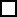 3.3.with import mark (IM)4.4.with identification mark (WIM/AIM)5.5.with transfer or export mark (TEM)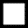 6.DATA ABOUT UMM,TEM, WIM and AIMDATA ABOUT UMM,TEM, WIM and AIMDATA ABOUT UMM,TEM, WIM and AIMDATA ABOUT UMM,TEM, WIM and AIMDATA ABOUT UMM,TEM, WIM and AIMDATA ABOUT UMM,TEM, WIM and AIMon weaponson packaging of weapons on ammunitionon packaging of ammunition 6.1MarkMark6.2Marking methodMarking method6.2Weapons/ammunition- casting- stamping- engraving- laser cutting-______________-______________-___________Packaging- high print- deep print- flat print- silk-screen print- digital print-_____________-_____________6.3Mark technical characteristics:Mark technical characteristics:6.4Mark place:Mark place:7.DATA ABOUT IMDATA ABOUT IMDATA ABOUT IMDATA ABOUT IMDATA ABOUT IMon weaponson packaging of weapons on packaging of ammunition 7.1Marking methodMarking methodWeapons- casting- stamping- engraving- laser cutting-______________-______________-___________Packaging- high print- deep print- flat print- silk-screen print- digital print-_____________-_____________7.2Mark technical characteristics:Mark technical characteristics:7.3Mark place:Mark place:8.DATA ABOUT RESPONSIBLE PERSONFirst and last name:8.DATA ABOUT RESPONSIBLE PERSONPosition:8.DATA ABOUT RESPONSIBLE PERSONTelephone/fax number:9.Documentation supporting the application(Pursuant to Article 6 (2) of the Instruction on the requirements needed to obtain authorization to mark weapons and ammunition)First and last name, position                          Signature                          Date                            Stamp                                                                                                                                                                 ○    ___________________                           ___________               ____________                               First and last name, position                          Signature                          Date                            Stamp                                                                                                                                                                 ○    ___________________                           ___________               ____________                               